Рекомендации инструктора по физической культуреУдарим летом по плоскостопию!(информация для родителей в первую очередь)Лето – это, конечно большая радость. Солнышко светит, птички поют, цветочки расцветают. Но летом мы больше ходим, поэтому и нагрузка на стопу больше. При ходьбе стопа увеличивается и в длину, и в ширину. И тут некоторые замечают, что косточки на больших пальцах увеличились, а новая обувь причиняет боль. Скорее всего, это плоскостопие…Увы, плоскостопием страдает 20% детей и до 40% взрослых. Для того чтобы узнать, есть плоскостопие или нет, можно провести несложный тест. Смазать жирным кремом подошву ног и ровно встать на лист бумаги. Потом рассмотреть свой след. Если по внутреннему краю стопы идёт выемка, занимающая посередине больше половины стопы, то всё в порядке. А если выемки нет или она занимает меньше половины стопы, то это является показателем плоскостопия.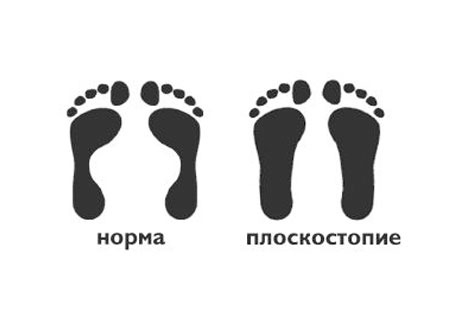 Симптомами плоскостопия являются: - боль после ходьбы или физических упражнений,  - усталость и отекание стопы к вечеру,  - могут появиться головные боли и боли в пояснице,  - обувь приходиться покупать на размер больше,  - каблуки быстро стаптываются с внутренней стороны.Причины плоскостопия могут быть самые разные. - У кого-то оно врождённое, у кого-то – приобретённое. - У многих женщин и девушек плоскостопие развивается из-за постоянного хождения на высоком каблуке, особенно если туфли имеют острый нос. Так, известно, что у женщин плоскостопие бывает в 4 раза чаще, чем у мужчин. - Причиной плоскостопия может быть и избыточный вес, который давит на стопу. - Провоцируют развитие плоскостопия и такие болезни, как сахарный диабет, близорукость, перегиб желчного пузыря, слабость мышц и связочного аппарата. - Возникает оно и во время беременности. - Иногда появляется при длительном стоянии на ногах, в группе риска почтальоны, продавцы, парикмахеры… - Немалую роль в развитии плоскостопия играет наследственность.Профилактика - Для профилактики плоскостопия специалисты рекомендуют носить удобную обувь на небольшом каблуке с прямоугольным или округлым носком. - Активный образ жизни поддерживает мышцы в надлежащем состоянии. - По утрам рекомендуется делать контрастный душ для ног. - Вечером ванночки с морской солью или с обычной. - Рекомендуется включать в ежедневный рацион молочные продукты, рыбу, морепродукты, курагу, печёную картошку, фрукты, овощи. - Не допускать набора веса. - За городом, на даче, на берегу моря рекомендуется ходить по песку, камушкам, траве, хвоинкам. - А дома в ванной постелить специальный массажный коврик. - Следует следить за своей походкой, стараясь ставить ноги параллельно, а при ходьбе опираться на наружный край стопы. - Не лишними будут и профилактические осмотры у ортопеда.ЛечениеЛечат плоскостопие ходьбой, контрастными ванночками с травами, особенно полезна горячая ванночка с ромашкой аптечной. Ванночка с хвойным экстрактом оказывает тонизирующее действие. После неё хорошо протереть ноги кусочком льда. Это поможет избавиться от усталости и тяжести.Лечебное действие оказывает и массаж. Можно самостоятельно начинать с поглаживания, потом разминать стопы от пятки к пальцам по внутреннему краю стопы, посередине и к наружному краю. Можно катать стопой 10-15 минут обычную скалку или бутылку.Не обойтись без гимнастики. Упражнения обычно подбирает специалист, и тратить на гимнастику нужно не меньше 10 минут в день. Некоторые упражнения можно делать даже на работе. Например: 1. Поднять носки и сжать пальцы ног. Расслабить ноги. Повторить 10-20 раз. 2. Развести пальцы ног и задержать их в таком положении на несколько секунд. 3. Поочерёдно отрывать от пола то носки, то пятки. 4. Выгибать своды стоп насколько это возможно, не отрывая пальцы и пятки от пола.И пусть ваши ножки всегда будут красивыми и здоровыми.